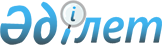 О внесении изменения в постановление акимата области от 26 мая 2009 года 
№ 137 "Об организации и финансировании социальных рабочих мест для целевых групп населения"
					
			Утративший силу
			
			
		
					Постановление Атырауского областного акимата от 2 февраля 2010 года
№ 16. Зарегистрировано Департаментом юстиции Атырауской области 25 февраля 2010 года за № 2562. Утратило силу - постановлением Атырауского областного акимата от 9 июля 2012 года № 212

      Сноска. Утратило силу - постановлением Атырауского областного акимата от 09.07.2012 № 212

      В соответствии со статьей 27 Закона Республики Казахстан от 23 января 2001 года № 148 "О местном государственном управлении и самоуправлении в Республике Казахстан", пунктом 2 статьи 5 Закона Республики Казахстан от 23 января 2001 года № 149 "О занятости населения" и постановлением акимата Атырауской области от 11 января 2008 года № 4 "Об утверждении Плана мероприятий по совершенствованию системы занятости населения Атырауской области на 2008-2010 годы", акимат области ПОСТАНОВЛЯЕТ:



      1. Внести в постановление акимата области от 26 мая 2009 года № 137 "Об организации и финансировании социальных рабочих мест для целевых групп населения" (зарегистрировано в Реестре государственной регистрации нормативных правовых актов за № 2548, опубликовано 11 июня 2009 года в газете "Прикаспийская коммуна" за № 68) следующее изменение:

      в пункте 2:

      в подпункте 5) цифры "15 000" заменить цифрами "20 000".



      2. Контроль за исполнением настоящего постановления возложить на Абдирова А.А. – заместителя акима области.



      3. Настоящее постановление вводится в действие по истечении десяти календарных дней после дня его первого официального опубликования и распространяется на отношения, возникшие с 1 января 2010 года.      Исполняющий обязанности

      акима области                              Б. Даукенов
					© 2012. РГП на ПХВ «Институт законодательства и правовой информации Республики Казахстан» Министерства юстиции Республики Казахстан
				